Lesson 14: Absolute Value MeaningLet’s investigate absolute values.14.1: Math Talk: Closest to ZeroFor each pair of values, decide mentally which one has a value that is closer to 0. or  or -0.001 or 0.00011.3 or 14.2: What is Absolute Value?One of the lowest places in Europe is 23 feet below sea level. We can use “-23 feet” to describe its elevation, and “ feet” to describe its vertical distance from sea level. In the context of elevation, what would each of the following numbers describe?37 feet feet-6 feet feetWater freezes at 0 degrees Celsius. For each pair of temperatures, which temperature is closest to the freezing point of water? Use absolute value to explain your reasoning. or  or  or 14.3: Absolute Value ExpressionsFind the value of these expressions.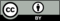 © CC BY 2019 by Illustrative Mathematics®